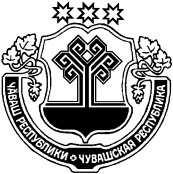 О денежном содержании, установлении ежемесячных и иных дополнительных выплат главе Игорварского сельского поселения Цивильского района  Собрание депутатов Игорварского сельского поселения Цивильского района РЕШИЛО:1. Установить с 01 января 2021 года следующие должностные единицы с должностными окладами и ежемесячными денежными поощрениями и надбавками:- глава - 1 должностная единица, должностной оклад - 9525 руб.,надбавки:денежные поощрения (коэффициент) – 0,2; за особые условия – 200 %.2. Признать утратившим силу решение Собрания депутатов Игорварского сельского поселения №3-3 от 16.10.2020 «О денежном содержании, установлении ежемесячных и иных дополнительных выплат главе Игорварского сельского поселения Цивильского района».  Председатель собрания депутатов Игорварского сельского поселения  Цивильского района		 	                                                         З.В.ХаритоноваЧĂВАШ РЕСПУБЛИКИÇĔРПУ РАЙОНĚ ЧУВАШСКАЯ РЕСПУБЛИКА ЦИВИЛЬСКИЙ  РАЙОН ЙĔКĔРВАР ЯЛПОСЕЛЕНИЙĚН ДЕПУТАТСЕН ПУХĂВĚ ЙЫШАНУ2020ç.  раштав  уйăхĕн 29-мĕшĕ 7-3 № Йĕкĕрвар ялěСОБРАНИЕ ДЕПУТАТОВ ИГОРВАРСКОГО СЕЛЬСКОГО ПОСЕЛЕНИЯ РЕШЕНИЕ29 декабря   2020г.   №7-3село  Игорвары